Publicado en Barcelona el 18/01/2018 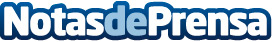 El contorno de los ojos, la zona que envejece más rápidoA partir de los 30 años, los signos prematuros del envejecimiento se manifiestan rápidamente en esta parte del rostro. Es una de las zonas más olvidadas, sin embargo, según varios estudios al 80% de las mujeres les preocupa el contorno de los ojos. Freshly Cosmetics descubre las nuevas técnicas naturales menos agresivas para los ojos
Datos de contacto:NATALIA VIRGILINota de prensa publicada en: https://www.notasdeprensa.es/el-contorno-de-los-ojos-la-zona-que-envejece Categorias: Sociedad Consumo Belleza http://www.notasdeprensa.es